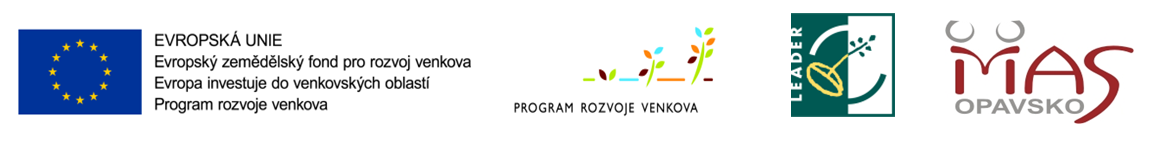 Vzor nepovinné přílohy "Popis vlivu projektu na životní prostředí"Výzva č. 4 Programový rámec SCLLD MAS Opavsko na roky 2014 - 2020 Název / jméno žadatele: …………………………..Název projektu:  …………………………………………..  Maximální délka textové části přílohy je stanovena na 3 strany formátu A4. Hodnotitelé body udělí dle odpovědí na čtyři hodnoticí otázky, které popisují vliv projektu na vybrané aspekty životního prostředí. Hodnotitelé každou otázku hodnotí ve smyslu: žadatel objektivně doložil, zda realizace projektu má / nemá pozitivní vliv na danou otázku. V případě potřeby nebo nejasností je vhodné, aby žadatel doložil nepovinnou přílohu objektivně dokladující prokazovanou vlastnost projektu, např. projektovou dokumentaci, odborný článek, katalogový či produktový list zařízení srovnatelného typu libovolného výrobce. OtázkaBodové hodnoceníMá realizace projektu pozitivní a prokazatelný vliv na zadržování vody v půdě a krajině, snížení rizika vodní a větrné eroze, zlepšení půdní struktury a snížení utužení půdy?Žadatel stručně popíše, zda v důsledku realizace projektu dojde ke zřetelnému zlepšení uvedených parametrů půdy. Na zlepšení péče o půdu či krajinu, zlepšení vodního režimu nebo zadržování vody v půdě a krajině může mít zásadní vliv např. změna agrotechnických postupů v důsledku pořízení a užívání speciálního zemědělského stroje nebo technologie. Objektivním prokázáním se rozumí např. doložení kopie produktového listu libovolného výrobce, ve kterém je uvedeno, že stroj/technologie je určen, případně certifikován, k agrotechnickým postupům podporujícím zadržování vody v půdě, snížení rizika vodní a větrné eroze, zlepšení půdní struktury, případně, že eliminuje utužení půdy. Podmínky mohou též splnit stroje/technologie podporující agrolesnická opatření.Hodnocení bude provedeno na základě údajů uvedených v Žádosti o dotaci a doložené přílohy (katalogový list) prokazující výše uvedené vlastnosti stroje/technologie.Ano, má objektivně doložitelný vliv na tuto otázkuNení prokázán vliv na tuto otázku Má realizace projektu pozitivní a prokazatelný vliv na kvalitu půdního prostředí, zlepšení či udržení zdraví a funkcí půdy, zlepšení bonity a půdní biodiverzity?Žadatel stručně popíše, zda v důsledku realizace projektu dojde ke zřetelnému zlepšení uvedených parametrů půdy. Na zlepšení péče o půdu či krajinu, zlepšení bonity a biodiverzity půdy může mít zásadní vliv např. změna agrotechnických postupů v důsledku pořízení a užívání speciálního zemědělského stroje nebo technologie. Objektivním prokázáním se rozumí např. doložení kopie produktového listu libovolného výrobce, ve kterém je uvedeno, že stroj/technologie je určen, případně certifikován, ke konkrétním agrotechnickým postupům zlepšujícím půdní prostředí, zvyšující biodiverzitu a obnovující přírodní procesy v půdě.Hodnocení bude provedeno na základě údajů uvedených v Žádosti o dotaci a doložené přílohy (katalogový list) prokazující výše uvedené vlastnosti stroje/technologie.Ano, má objektivně doložitelný vliv na tuto otázkuNení prokázán vliv na tuto otázku  Zlepšení ovzduší, snížení emisí látek znečišťujících ovzduší a omezení emisí skleníkových plynůŽadatel stručně popíše, zda v důsledku realizace projektu  dojde ke snížení emisí, NH3 do ovzduší, zlepšení podmínek chovu a zvýšení organické složky v půdě. Podporovány budou technologie pro aplikaci hnojiv, zvyšování organické hmoty v půdě a snižující technologie na skládkách exkrementů.Podporovány budou stroje/technologie, kterými dojde díky realizaci projektu ke snížení emisí NH3 do ovzduší. Jedná se o stroje na aplikaci tekutých organických hnojiv (vyjma propojovacích materiálů a rychlospojek) nebo technologie v chovech hospodářských zvířat vedoucích ke snížení emisí NH3 a snižující technologie uplatitelné na skládkách exkrementů. Objektivním prokázáním se rozumí např. doložení kopie produktového listu libovolného výrobce, ve kterém je uvedeno, že stroj/technologie je určen, případně certifikována, k výše zmíněným účelům.Hodnocení bude provedeno na základě údajů uvedených v Žádosti o dotaci a doložené přílohy (katalogový list) prokazující výše uvedené vlastnosti stroje/technologie.Ano, má objektivně doložitelný vliv na tuto otázkuNení prokázán vliv na tuto otázku 